Escócia  Edinburg - Loch Lomond - Fort William - Inverness - Perthshire 8 dias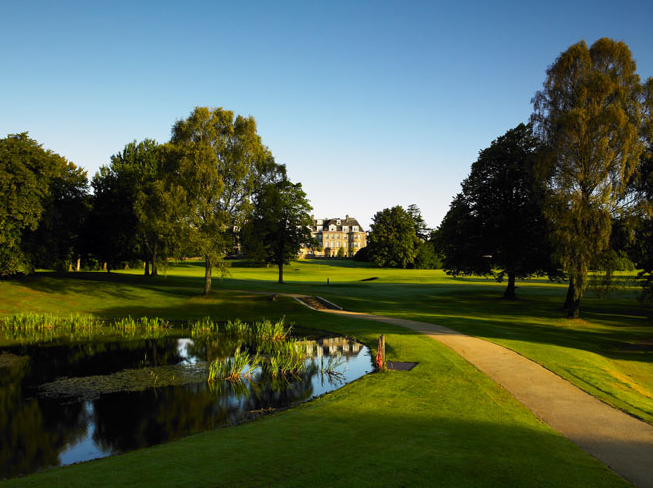 1º dia - EdinburgChegada a Edinburg, a magnífica capital da Escócia. Hospedagem por 2 noites, com café da manhã. 2º dia - EdinburgPela manhã visita a cidade antiga, Castelo de Edinburgh, passeio ao Royal Mile onde encontram-se diversas lojas e belíssimos prédios medievais. À tarde visita ao Palácio de Holyrood e seus jardins. 3º dia - Edinburg - Loch Lomond Café da manhã no hotel e viagem em direção a Loch Lomond, o maior lago da Escócia – aproximadamente 120 km. Belíssima região, com cenário deslumbrante que divide o Highlands de Lowlands. Chegada ao hotel, onde será possível desfrutar de diversas atividades: cruzeiro no Loch Lomond, speed boat, golf, spa, etc. Recomenda-se jantar no restaurante Martin Wishart at Loch Lomond, que possui renomado chef. Hospedagem por 1 noite, com café da manhã.4º dia - Loch Lomond - Fort William Pela manhã, viagem de aproximadamente 3 horas em direção a Fort Willian - 132 km, pequena cidade situada na base mais alta da montanha escocesa - Ben Nevis, passando por charmosas e pitorescas vilas com casas de pedra, vales e verdejantes montanhas. Chegada e recepção no hotel, uma das mais exclusivas propriedades de toda a Europa. Tarde livre para desfrutar da atmosfera especial que o castelo oferece. À noite, sugerimos jantar no restaurante do hotel - 1 estrela Michelin. Hospedagem por 1 noite, com café da manhã.5º dia - Fort William - Inverness Saída em direção a Inverness, capital das Highlands - aproximadamente 103 km, margeando o misterioso Lochness, que se tornou famoso pela lenda do monstro que submergia de suas águas e faz parte do imaginário popular da cultura da Escócia. A viagem em si é um interessante programa turístico e aconselhamos fazê-la sem pressa, com diversas pausas para fotos e pequenas compras de souvenirs. Hospedagem por 1 noite, com café da manhã. 6º dia - Inverness - Pitlochry - Perthshire Passeio pela encantadora vila Pitlochry. Além de caminhar pelas pequenas e charmosas ruas, recomenda-se visitar a menor destilaria de whisky da Escócia (Edradour), onde a bebida  ainda  mantem o processo original de fabricação. Continuação da viagem a Perthshire – aproximadamente 137 km. Chegada e recepção no sofisticado hotel. Belíssima propriedade, oferece aos hóspedes diversas atividades, cavalgadas, golf, spa, etc. Recomenda-se jantar no restaurante Andrew Fairlie - 2 estrelas Michelin, considerado o máximo da gastronomia escocesa e um dos mais conceituados do Reino Unido. Hospedagem por 2 noites, com café da manhã.7º dia - Perthshire Dia inteiramente livre para desfrutar das diversas atividades que o hotel oferece.8º dia - Perthshire - EdinburgApós café da manhã, traslado ao aeroporto de Edinburg - aproximadamente 70 km. Durante o percurso, aconselhamos uma parada no Stirling Castle, onde viveram personagens ilustres da história do país como Willian Wallace, que libertou o país da dominação inglesa, Mary Stuart e outros.*Valores sob consulta Observação:É importante lembrar que os países de colonização britânica adotam a direção do lado direito. Existem 2 maneiras de se fazer o roteiro acima: - Locação de carro- Carro com motoristaO roteiro inclui:2 noites em Edinburg1 noite em Loch Lomond1 noite em Forth William1 noite em Inverness2 noites em PerthshireCafé da manhã diárioCarro com motorista em todo o percursoO roteiro não inclui:Passagem aéreaDespesas com documentos e vistosDespesas de caráter pessoal, gorjetas, telefonemas, etcQualquer item que não esteja no programaDocumentação para portadores de passaporte brasileiro:Passaporte: com validade mínima de 6 meses da data de embarque e com mais duas folhas em brancoVisto: não é necessário visto para a EscóciaVacina: não é necessário  CIDADEHOTELCATEGORIANOITESEdinburgThe BalmoralLuxo2Loch LomondCameron HouseLuxo1Fort WilliamInverlochy CastleLuxo1InvernessRocpoolLuxo1PerthshireThe GleneaglesLuxo227/01/2016